Clanrye GroupDSS Recruitment – Application Summary Sheet GUIDANCE NOTES ON SUBMITTING CV AND SUMMARY SHEET Read before completingClanrye Group seeks to be an equal opportunities employer and values a diverse staff team that reflects the population with which we work. We also aim to appoint the applicant who has the most relevant skills, abilities and experience for any post that we recruit. Clanrye Group will appoint the candidate who best fits the criteria laid down in the job description enclosed.  These are the only criteria used to shortlist applicants. Your CV and summary sheet is your only chance to show the recruitment panel that you meet the requirements to be shortlisted and invited for an interview – please read these guidance notes to increase your chance of success.You must demonstrate that you meet all the essential criteria.To have the best chance of successEnsure you meet the essential criteria. Provide a comprehensive CV that is clear, concise and demonstrates how you have the relevant experience.Complete the Equality and Diversity monitoring form.Complete, sign, save and return the summary sheet.	Date of application: 	Programme:I confirm that I am to entitled to work in the UK		Yes   ☐       No  ☐Protection of Vulnerable AdultsThis post may involve ‘regulated activity’ as defined under Safeguarding Vulnerable Groups (NI) Order 2007. Is there any reason as to why you would not be suitable to work with vulnerable young people/adults in a training setting?                                       Yes      ☐                  No     ☐If Yes, please provide details:Please Note: Clanrye Group will be carrying out enclosed disclosure checks under Access NI.A criminal record will not necessarily be a bar to obtaining a position at Clanrye Group.ReferencesPlease give the names and addresses of two referees who have knowledge of your work and who would be willing to supply references.I declare that the above information is true and accurate.I understand that if I provide false or misleading information I may have any offer of employment withdrawn or if employed will be dismissed from the service.Signature _______________________________________  Date ___________________________________Name in Capitals __________________________________________________CV and Application Summary Sheet to be returned to:Ciara Grant 	Clanrye GroupSlieve Gullion Courtyard89 Drumintee RoadKilleavy NewryBT35 8SWOr Email:  ciara.grant@clanryegroup.com 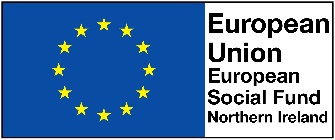 Closing Date:   XXXX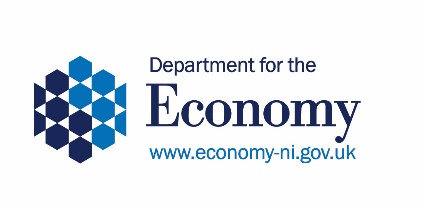 Reference No:Applicant Name:Vacancy Title:Vacancy Location:Criteria (refer to job description for specific requirements)Please confirm that you meet the criteria by stating Yes or No in the boxes below: Essential Criteria: Desirable Criteria: Please outline why you feel you are suitable for this role (no more than 150 words)Please outline why you feel you are suitable for this role (no more than 150 words)Referee 1Referee 1Referee 2Referee 2NameNameAddressAddressTelephone NoTelephone NoEmail AddressEmail AddressPosition HeldPosition Held